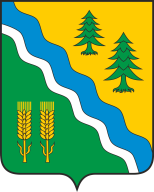 АДМИНИСТРАЦИЯ КРИВОШЕИНСКОГО РАЙОНА ПОСТАНОВЛЕНИЕс. КривошеиноТомской областиОб утверждении списка спортивной сборной команды муниципального образования Кривошеинский район Томской области по хоккею для участия в XXXVIII областных зимних сельских спортивных играх «Снежные узоры»В соответствии с постановлением Администрации Кривошеинского района от 05.02.2021 № 60 «Об утверждении Порядка формирования и обеспечения спортивных сборных команд муниципального образования Кривошеинский район Томская область»ПОСТАНОВЛЯЮ: 1. Утвердить список спортивной сборной команды муниципального образования Кривошеинский район Томской области по хоккею для участия в XXXVIII областных зимних сельских спортивных играх «Снежные узоры» согласно приложению к настоящему постановлению. 2. Настоящее постановление вступает в силу с даты его подписания.3. Контроль за исполнением настоящего постановления возложить на заместителя Главы Кривошеинского района по социально-экономическим вопросам. Герасимова Л.В.+7 (38-251) 2-14-27Управление финансовБухгалтерияПрокуратураПриложение УТВЕРЖДЕНпостановлением Администрации Кривошеинского районаот    02.02.2024     № 72Список спортивной сборной команды муниципального образования Кривошеинский район Томской области по хоккею для участия в XXXVIII областных зимних сельских спортивных играх «Снежные узоры»Место проведения: г.ТомскСроки проведения: 10-11 февраля 2024.МужчиныЖенщиныРуководитель экономического отделаАдминистрации Кривошеинского района					        Л.В. Герасимова02.02.2024                                                                     № 72Глава Кривошеинского районаА. Н. Коломин№ п/пФ.И.ОЧисло, месяц, год рожденияВид спорта, вид программы1.Вицке Рудольф Эвальдович02.10.1992хоккей, соревнования2.Чеботарев Денис Алексеевич23.02.1995хоккей, соревнования3.Паушкин Иван Анатольевич04.02.1992хоккей, соревнования4.Сагеев Александр Валерьевич13.02.1985хоккей, соревнования5.Римша Максим Андреевич19.09.1994хоккей, соревнования6.Масалкин Александр Викторович26.02.1997хоккей, соревнования7.Волков Вадим Александрович26.03.2000хоккей, соревнования8.Никитин Илья Вячеславович29.08.1996хоккей, соревнования9.Платонов Николай Владимирович03.07.1994хоккей, соревнования10.Петлин Александр Александрович16.02.1976хоккей, соревнования11.Булахов Владислав Алексеевич21.11.2001хоккей, соревнования12.Розжевайкин Кирилл Александрович23.06.2000хоккей, соревнования13.Кривошеев Сергей Викторович 10.08.1969хоккей, соревнования14.Ивлев Владимир Владимирович23.08.1994хоккей, соревнования15.Дащук Евгений Павлович10.06.1996хоккей, соревнования16.Мархонько Семён Викторович20.02.1985хоккей, соревнования17.Черкашин Евгений Валентинович24.04.1972хоккей, соревнования№ п/пФ.И.ОЧисло, месяц, год рожденияВид спорта, вид программы1.Канашкова Кристина Александровна11.03.1999хоккей, соревнования